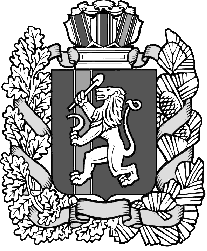 РОССИЙСКАЯ    ФЕДЕРАЦИЯАДМИНИСТРАЦИЯ  ИВАНОВСКОГО СЕЛЬСОВЕТАИРБЕЙСКОГО РАЙОНА   КРАСНОЯРСКОГО  КРАЯПОСТАНОВЛЕНИЕ 02.03.2020г.                               с. Ивановка                                             № 07-пгО создании патрульно – маневренной группы В соответствии с решением Межведомственной комиссии по предупреждению и ликвидации ЧС и обеспечению пожарной безопасности при Коллегии по проблемам безопасности и правопорядка в Сибирском Федеральном округе от 08 декабря 2015 г. № 2 по вопросу прохождения пожароопасного периода 2015 г. на территории Сибирского федерального округа, в целях укрепления противопожарной защиты населенных пунктов и объектов различных форм собственности, принятия дополнительных мер по предупреждению возникновения ЧС в пожароопасный период 2020 г.ПОСТАНОВЛЯЮ:1. Создать на территории муниципального образования Ивановский сельсовет Ирбейского района Красноярского края патрульно – маневренной группу в составе трех человек: - Улюкова Татьяна Алексеевна - глава Ивановского сельсовета; - Криницин Евгений Александрович – зам. главы  Ивановского сельсовета;- Антропов Владимир Николаевич  – водитель аппарата управления.Задачами которых является патрулирование территории, своевременное обнаружение возгораний, установление виновных лиц и своевременная передача информации в ЕДДС района. 2. Постановление главы Ивановского сельсовета от 29.03.2018г № 15-пг «О создании патрульно - маневренной группы» считать утратившим силу.3. Контроль настоящего постановления оставляю за собой;4. Постановление вступает в силу с момента подписания и подлежит опубликованию в печатном издании «Ивановский вестник».Глава Ивановского сельсовета                                                         Т.А. Улюкова 